Committee StaffJames DiGiovanni, CounselElliott Lynn, Counsel Emily Rooney, Policy AnalystRick Arbelo, Policy AnalystChima Obichere, Finance Unit HeadJohn Basile, Finance Analyst 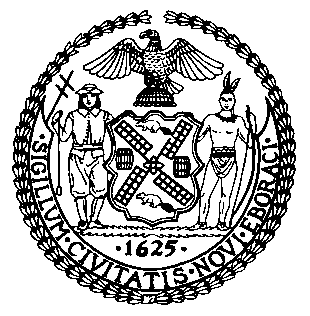 THE COUNCIL OF THE CITY OF NEW YORKCOMMITTEE REPORT OF THE INFRASTRUCTURE DIVISIONJeffrey Baker, Legislative DirectorCOMMITTEE ON TRANSPORTATIONHon. Ydanis Rodriguez, ChairNovember 26, 2019PROPOSED INT. NO. 314-A: 	By Council Members Rodriguez, Rose, Powers, Kallos, Lander, Cohen and ConstantinidesTITLE: 	A Local Law in relation to reporting on the improper use of city-issued parking permitsPROPOSED INT. NO. 596-B: 	By the Public Advocate (Mr. Williams) and Council Members Rose, Chin, Kallos, Cohen, Constantinides and HoldenTITLE: 	A Local Law to amend the administrative code of the city of New York, in relation to increasing the fine for the use of unauthorized or fraudulent parking permitsADMINISTRATIVE CODE:	Amends section 19-166PROPOSED INT. NO. 927-A: 	By The Speaker (Council Member Johnson) and Council Members Lander, Powers, Chin, Kallos, Cohen and ConstantinidesTITLE: 	A Local Law to amend the administrative code of the city of New York, in relation to creating an electronic tracking system for city-issued parking permitsADMINISTRATIVE CODE:	Adds new section 14-183.1PROPOSED INT. NO. 932-A: 	By Council Members Chin, Lander, Powers, Rose, Rivera, Ampry-Samuel, Kallos, Cohen, Constantinides and HoldenTITLE: 	A Local Law to amend the administrative code of the city of New York, in relation to the misuse of city-issued parking permitsADMINISTRATIVE CODE:	Adds new section 19-166.1PROPOSED INT. NO. 942-A: 	By Council Members Koo, Rose, Kallos, Cohen and HoldenTITLE: 	A Local Law to amend the administrative code of the city of New York, in relation to developing and publishing a comprehensive plan regarding the distribution and use of city-issued parking permitsADMINISTRATIVE CODE:	Adds new section 19-162.4PROPOSED INT. NO. 1393-A: 	By The Speaker (Council Member Johnson) and Council Members Torres, Chin, Levine, Brannan, Holden, the Public Advocate (Mr. Williams), Constantinides, Rivera, Van Bramer and KallosTITLE: 	A Local Law in relation to parking enforcementPROPOSED INT. NO. 1394-A: 	By The Speaker (Council Member Johnson) and Council Members Torres, Chin, Cumbo, Levine, Brannan, Holden, the Public Advocate (Mr. Williams), Constantinides, Rivera and KallosTITLE: 	A Local Law to amend the administrative code of the city of New York, in relation to city vehicles obstructing a bicycle lane, bus lane, sidewalk, crosswalk, or fire hydrantADMINISTRATIVE CODE:              	Adds new section 19-162.5PROPOSED INT. NO. 1395-A:	By The Speaker (Council Member Johnson) and Council Members Torres, Chin, Brannan, Holden, the Public Advocate (Mr. Williams), Constantinides, Koo, Rivera, Van Bramer and KallosTITLE: 	A Local Law to amend the administrative code of the city of New York, in relation to reporting parking complaints to 311ADMINISTRATIVE CODE:              	Adds new section 23-304PROPOSED INT. NO. 1422-A: 	By Council Members Powers, the Speaker (Council Member Johnson), Brannan, Holden, the Public Advocate (Mr. Williams), Chin, Constantinides, Rivera, Levin, Van Bramer and KallosTITLE: 	A Local Law to amend the administrative code of the city of New York, in relation to city-issued parking permitsADMINISTRATIVE CODE: 	Adds new sections 19-162.3 and 14-183INTRODUCTIONOn November 26, 2019, the Committee on Transportation, chaired by Council Member Ydanis Rodriguez, will hold a hearing on Proposed Int. 314-A in relation to reporting on the improper use of city-issued parking permits, Proposed Int. 596-B in relation to increasing the fine for the use of unauthorized or fraudulent parking permits, Proposed Int. 927-A in relation to creating an electronic tracking system for city-issued parking permits, Proposed Int. 932-A in relation to the misuse of city-issued parking permits, Proposed Int. 942-A in relation to developing and publishing a comprehensive plan regarding the distribution and use of city-issued parking permits, Proposed Int. 1393-A in relation to parking enforcement, Proposed Int. 1394-A in relation to city vehicles obstructing a bicycle lane, bus lane, sidewalk, crosswalk, or fire hydrant, Proposed Int. 1395-A in relation to reporting parking complaints to 311 and Proposed Int. 1422-A in relation to city-issued parking permits.This is the second hearing that the Committee has held on these items. The first hearing on Int. No. 314, Int. No. 596-A, Int. No. 927, Int. No. 932 and Int. No. 942 was held on June 12, 2018. The first hearing on Int. No. 1393, Int. No. 1394, Int. No. 1395 and Int. No. 1422 was held on March 27, 2019. At both hearings, the Committee heard testimony from the New York City Department of Transportation (“DOT”), the New York City Police Department (“NYPD”), members of the public and other interested stakeholders. BACKGROUNDParking PlacardsIn New York City, the NYPD, DOT and the Department of Education (“DOE”) are the three agencies primarily responsible for issuing parking permits, also known as placards. Each of these agencies separately issues placards to their employees. DOT also issues placards to several dozen other agencies, to non-government individuals and entities such as non-profit organizations, people with disabilities, and members of the clergy.In 2018, there were approximately 125,500 City-issued placards in circulation. Of these, 44,000 were issued by the NYPD, 50,000 were issued by DOT and 31,500 were issued by DOE. The number of DOE placards was cut significantly under the Bloomberg Administration. The Council of School Supervisors and Administrators (“CSA”), the union that represents school principals, filed suit to challenge these reductions for its members. As the result of an arbitration ruling in May of 2017, the de Blasio Administration reissued placards to CSA members. However, the de Blasio Administration also opted to reissue tens of thousands of placards distinct from the CSA arbitration—a placard for “[e]very school employee who has a car.”DOT issues “City-wide Agency” and “Agency Business” placards to government personnel that permit parking in metered parking areas without paying the meter and in “No Parking” areas and “Commercial Vehicle Only” areas. Some placards only allow the use of these types of privileges for a limited amount of time and some are excluded from use in zones in lower Manhattan and downtown Brooklyn unless specifically authorized. The NYPD issues law enforcement placards that are similar to these agency placards.DOT also issues “Agency Authorized” placards for parking in specific designated “authorized agency parking only” locations. NYPD has similar placards for use in the immediate vicinity of police precincts. Similarly, DOE’s placards can only be used in “Authorized Parking Only - DOE” zones near schools. DOT also issues other types of placards to non-government individuals and entities such as non-profit organizations, people with disabilities, and members of the clergy.Misuse of Parking PlacardsValid placard holders often misuse their placards by parking where even placard holders are not permitted. For example, many placard holders park their cars illegally in no standing zones, bus lanes and bicycle lanes. This issue has existed for many years. A 2006 report by Transportation Alternatives found that citywide 77% of permit holders used their government issued parking permits illegally. More recently, a segment produced by Fox 5 news on February 22, 2018 found numerous cars with placards parked illegally in Downtown Brooklyn. The news report found one car blocking a fire hydrant in a no standing zone, another car parked halfway in the street, and a line of cars parked in an active bus lane. Additionally, it was reported last year that in St. George, Staten Island, police officers at the 120th precinct and workers reporting to the municipal buildings and court offices in the area often park on busy sidewalks and in crosswalks, and block fire hydrants and bus stops, with their city-issued placards on full display on their windshield. Media reports have also detailed city employees without placards parking their cars illegally and placing work-related items on the dashboard or windshield of the vehicles. These owners attempt to get away with parking illegally by displaying work-issued vests, baseball caps and patches with city agency logos, or their personal business cards. It has been reported that even relatives or friends of city workers can avoid a ticket if they display an item that connects them to a city employee, like a courtesy badge or union card. Fraudulent Placards In addition to the unlawful use of valid placards, the use of fraudulent parking placards has long been an issue. A 2011 report by Transportation Alternatives found that 57 percent of the permits they surveyed were either legal permits used illegally or illegitimate permits, and that one in four permits was fake. In October 2017, thirty individuals were charged with “using fake parking placards made to look like city-issued documents to park in special zones and to avoid paying tickets.” Individuals participating in this fake parking placard scam were parking in special zones with laminated placards for city agencies such as the Administration for Children’s Services, the Department of Health, the Fire Department, and the Law Department, and for nongovernmental organizations such as the American Red Cross and the New York Blood Center. According to the Department of Investigation (“DOI”), the fraudulent placards “cost between $500 and $2,600 on the black market and the demand for them was high, spawning an underground industry.” The placards are most often used to thwart parking rules and sometimes used to avoid paying parking tickets altogether. DOI has thus compared the fraudulent use of placards to stealing city resources. Additionally, the use of fraudulent placards frustrates the purpose of reserving parking privileges for those agencies and individuals that most need them, often for medical reasons. For example, one of the defendants in the 2017 case was accused of parking in a space reserved for an ambulette that transported people with disabilities to a health care facility and five defendants were accused of using handicapped zone passes.City employees are potentially subject to disciplinary action for placard fraud or abuse, including placard revocation, permanent ineligibility for parking privileges, discipline, suspension, or termination. Further, pursuant to § 19-166 of the Administrative Code, it is unlawful for individuals to make, have in their possession, or use fraudulent “official cards,” defined as “an official department of transportation special vehicle identification card or any other official card issued by the department of transportation.” A violation of this law is punishable by a fine of not less than $250, or imprisonment for not more than 30 days, or both. Violators of this law can also be charged with a felony for forgery. Effects of Placard Abuse The abuse of the city’s parking placard system has been such a conspicuous issue that there is even a Twitter account (@placardabuse) dedicated to documenting, on a daily basis, dozens of illegally parked cars with real but misused placards, fraudulent placards, or work-related items used as a stand-in for a valid placard. Even though holders of legitimate placards are still subject to certain parking rules (such as not blocking a fire hydrant), it has been widely observed that such rules are not consistently enforced when a placard is displayed.Some transportation advocates have cited the frequent abuse of the placard system as a factor in many traffic issues, from cyclist and pedestrian safety to blocked bus lanes, gridlock, and traffic congestion more broadly. In fact, a 2008 study found that although City employees are less likely to own cars as compared to other New Yorkers, they are actually more likely to drive into Manhattan because placards ensure they will be able to park. The problem of placard abuse is so pervasive and harmful that Governor Andrew Cuomo’s “Fix NYC” advisory panel included a proposal to reform the system as a way to address traffic congestion. Additionally, a recent report released by the Metropolitan Transportation Sustainability Advisory Workgroup similarly included ending placard abuse as one of the group’s recommendations to reduce congestion.The Role of Traffic Enforcement AgentsTraffic Enforcement Agents (“TEAs” or “agents”) are civil servants falling under the Traffic Enforcement Division of the New York City Police Department (“NYPD”). TEAs are responsible for enforcing the City’s myriad parking regulations and issuing tickets for parking violations. Some agents are also responsible for directing traffic. There are currently about 2,100 traffic enforcement agents in the City. It has been suggested that TEAs are given mixed signals related to the enforcement of parking violations for cars displaying a parking placard or other indicia of City employment. For example, on May 12, 2017 the Twitter account @placardabuse posted a video of an agent refusing to issue a summons to car with an NYPD placard that supposedly had an illegal license plate cover. On a follow-up video posted the same day, the agent can be heard saying that they have orders to not issue tickets to NYPD placards. These videos were posted several months after the de Blasio Administration announced a crackdown on the use of those type of license plate covers. In another video clip, this one posted March 15, 2019, an agent is heard saying that they would have to talk to their supervisor after being informed that a car with what appears to be an expired NYPD placard was parked illegally in front of a fire hydrant. In both of these instances it is not clear whether a violation was ultimately issued to the illegally parked vehicle. Although these are more recent examples, the practice of not ticketing cars with NYPD placards has been going on for quite some time. In 2011, Streetsblog NYC posted a message that a reader had sent to the NYPD’s Internal Affairs Bureau and the Manhattan District Attorney’s Office informing them that a traffic agent refused to issue a ticket to car with an expired NYPD restricted placard that was parked in a metered space without proof of payment. The reader claimed that agent told him that “he was not able to write a summons because his supervisor had instructed him not to issue summonses to any vehicles with NYPD placards.” Some argue that enforcement agents do not issue tickets to fellow NYPD officers because they are afraid of retaliation if they were to ticket uniformed officers. For example, in 2004, it was reported that a DOT traffic agent was suspended without a pay for a month after issuing a ticket to an illegally parked car belonging to an NYPD Chief. It appears that TEAs have little choice in the matter of placard abuse enforcement.One of the bills in today’s hearing, Int. No. 1393, seeks to address this core issue by requiring TEAs to perform at least 50 weekly sweeps of areas with a high number of complaints of illegally parked cars with placards, photograph the area and report on the enforcement action they take to the Department of Investigation thus protecting them from retaliation by supervisors. Recent Placard Enforcement ActionsIn recent years, the de Blasio Administration has made several pledges to crack down on placard fraud and abuse. In May 2017, the Mayor announced the formation of a new Placard Fraud Enforcement Unit in the NYPD and the hiring of 100 more traffic enforcement agents. The Mayor’s plan outlined stricter controls for the newly reissued DOE placards and tougher enforcement actions across all city agencies, which include new towing capacity, anti-placard enforcement units, new sanctions and penalties for placard fraud and abuse, and a new parking fine of up to $100 for the misuse of placards. Since the creation of the new enforcement unit, the number of summonses issued by the NYPD for illegally parking while displaying a parking placard has increased. In 2016, the City issued 28,269 summonses to drivers with placards who parked illegally. In 2017, that number increased to 41,931 summonses. In 2018, the number of summonses issued had increased to 54,608. Additionally, between June 2017 and June 2018, the city towed 89 cars with placards that were parked illegally. Despite the increase, critics have argued that it is not clear if these enforcement efforts have done anything to actually deter placard abuse. Further, there is no guarantee that these enforcement measures are permanent.Following the introduction of the placard-related bills first heard at the Transportation Committee’s March 27, 2019 hearing, in February of 2019, the Mayor announced a new plan relating to placard reforms. Many if not all components of this plan reflect bills already introduced and in some cases heard by the City Council. For example, the plan includes phasing out physical placards and moving to a digital parking management system by 2021. This system is estimated to cost $52 million for installation and equipment, but will create an integrated parking management system that will link parking meters, handheld devices and license plates and be able to automatically read a license plate to determine whether or not a vehicle is violating parking and placard rules. The system operationalizes the “electronic database” that would be required by Int. No. 927-2018, which was heard at the Transportation Committee’s June 12, 2018 hearing, and Int. No. 1422-2019, also introduced before the Mayor’s announcement, which would create a placard registration program and require that all City-issued placards have unique identifiers for easy detection. In another component of the plan, DOT and the Department of Finance will increase the penalties for misuse or fraudulent use of placards, including a “strict three-strike policy” that will lead to the permanent revocation of a placard. Int. No. 596-2018 would similarly increase the fine for fraudulent placards to $500, and Int. No. 932-2018 would establish a three-strike policy for placard misuse. Both of these bills were heard by the Transportation Committee in June of 2018. The Department of Transportation adopted their rules related to placard misuse in June of 2019.Rather than seek to reduce automobile dependence among City employees, Mayor de Blasio, as part of the February 2019 announcement, also pledged that the City “will purchase parking lots, we will lease parking lots, parking garages, whatever it takes . . . so that our firefighters, our police officers, our EMTs actually have a place that they know they can park.” This proposal is seemingly aimed at non-City residents; “officers coming in from very far away” who “feel they have no choice” but to drive and thus “deserve special consideration.” This aspect of the plan was not included in the Mayor’s press release.While progress is being made, enforcement actions have been unreliable. Reports have indicated that complaints made to the 311 hotline are often ignored. In fact, a reporter recently filed a complaint for a car parked illegally on a sidewalk, but the complaint was closed because contact information, which is not required, was not submitted. ANALYSIS OF PROPOSED INT. NO. 314-ASubdivision a of section one of Proposed Int. No. 314-A would define the term “city-issued parking permit” as a permit issued by a city agency that indicates permission to park in certain areas during certain times has been granted. Subdivision b of this section would require, no later than June 30, 2020, and every six months thereafter within 30 days of December 31 and June 30, NYPD to submit to the Council a report on the improper use of city-issued parking permits during the preceding six months. Such report would include information on the number of summonses that the NYPD issued in connection with the improper use of city-issued parking permits, disaggregated by the section of the New York City traffic rules that was violated.Section two of Proposed Int. No. 314-A would provide that this local law takes effect immediately and is deemed repealed February 1, 2024. ANALYSIS OF PROPOSED INT. NO. 596-ASection one of Proposed Int. No. 596-A would amend section 19-166 of the Administrative Code by adding a subdivision a defining “city-issued parking permit” as a permit issued by a city agency that indicates permission to park in certain areas during certain times has been granted, by integrating city-issued parking permit into the section throughout, and by increasing the minimum fine from $250 to $500 for the offense of having custody or possession of an unauthorized or fraudulent city-issued parking permit or copy thereof. Section two of Int. No. 596-A would provide that the local law takes effect in 30 days.   ANALYSIS OF PROPOSED INT. NO. 927-ASection one of Proposed Int. No. 927-A would amend chapter 1 of title 14 of the Administrative Code by adding a new section 14-183.1. Subdivision a of the new section would define “city-issued parking permit” as a permit issued by a city agency that indicates permission to park in certain areas during certain times has been granted. Subdivision b of the new section would require the NYPD to create a centralized electronic system in order to track all city-issued parking permits and to record all summonses related to improper use of such permits. The system would allow the NYPD to verify the validity of city-issued parking permits in real time. Subdivision c of the new section would require DOT and DOE, if the authority to issue city-issued parking permits is delegated to DOE pursuant to section 19-162.3, to provide NYPD with information about city-issued parking permits to be included in the electronic system, including, but not limited to, the vehicle or vehicles and the permissible and non-permissible locations and uses associated with such permit. Subdivision d of this new section would require NYPD to report each month on summonses issued for misuse of a city-issued parking permit to the city agency whose employee was issued the permit for which the summons was issued, and would establish that these other city agencies would have the ability to access such information on an as-needed basis.Section two of Proposed Int. 927-A would establish that this local law takes effect December 31, 2021.ANALYSIS OF PROPOSED INT. NO. 932-ASection one of Proposed Int. No. 932-A would amend subchapter 2 of chapter 1 of title 19 of the Administrative Code by adding a new section 19-166.1. Subdivision a of the new section would define “city-issued parking permit” as a permit issued by a city agency that indicates permission to park in certain areas during certain times has been granted. Subdivision b of the new section would establish that city-issued parking permits shall be revoked in accordance with disciplinary procedures of the NYPD with regard to permits issued by the NYPD pursuant to section 14-183, and otherwise in accordance with procedures established by the DOT for all other city-issued parking permits, from those individuals found guilty of three or more violations of a rule or law relating the misuse of a city-issued parking permit, any violation of section 19-166, or unpaid parking or traffic violations associated with the license plate or individual permit holder in excess of $350.Section two of Proposed Int. No. 932-A would provide that nothing in this local law is intended to affect, alter, or amend any rules of the DOT that are promulgated prior to the date of enactment of this local law relating to issuance or revocation of agency-authorized permits as defined in such rules. Section three of this local law would provide that this local law takes effect 90 days after it becomes law, except that the commissioner of DOT, in consultation with the commissioner of the NYPD, shall take any necessary actions to implement this law.ANALYSIS OF PROPOSED INT. NO. 942-ASection one of Proposed Int. No. 942-A would amend subchapter 2 of chapter 1 of title 19 of the Administrative Code by adding a new section 19-162.4. Subdivision a of the new section would define the term “city-issued parking permit” to mean a permit issued by a city agency that indicates permission to park in certain areas during certain times has been granted.Subdivision b of the new section would provide that, by November 1, 2020, each city agency making use of city-issued parking permits shall develop a plan regarding the distribution and use of city-issued parking permits by such agency. Such plans must then be submitted to an agency or office as designated by the Mayor, which shall, by December 1, 2020, review such plans and develop a comprehensive plan, which shall make use of and include each issuing agency’s plan. The comprehensive plan would be required to be posted online. Each agency plan would be required to include certain information. Subdivision c of the new section would establish that the agency plans and the comprehensive plan shall be reviewed at least once every five years and may be revised as appropriate, and any such revision of the comprehensive plan shall be submitted to the Council and the Mayor and posted online within 30 days of the completion of such revision.Section two of Proposed Int. 942-A would establish that this local law takes effect immediately. ANALYSIS OF PROPOSED INT. NO. 1393-ASubdivision a of Proposed Int. No. 1393-A would provide that, for a period of six months, beginning no later than January 1, 2020, the NYPD shall, each week, evaluate no fewer than 25 blocks or intersections that are experiencing a prevalence of improper use of parking permits, and no fewer than 25 blocks or intersections that are experiencing obstruction of bicycle lanes, bus lanes, sidewalks, crosswalks, and fire hydrants by vehicles. These locations chosen by the Police department would be chosen upon a consideration of certain criteria. Each evaluation conducted by the NYPD would then include a description of each such block or intersection and why it was selected for evaluation; the number of complaints, summonses, traffic crashes, and moving violations associated with such block or intersection; the times at which such violations historically occur; photographs of all vehicles parked in such location demonstrating vehicles parked both legally and illegally; and for any vehicle parked illegally, a photograph of any city-issued parking permit or other parking permit displayed in each such vehicle, a photograph of the license plate of each such vehicle, and a summary of enforcement actions taken regarding each such vehicle and, if an enforcement action is not taken regarding each such vehicle, the reasons why. Subdivision b of this section would establish that, no later than 30 days following the end of each month in which the NYPD conducts evaluations pursuant to subdivision a of this section, the NYPD shall submit a report identifying the blocks or intersections evaluated, the analyses and determinations made pursuant to paragraph 2 of subdivision a of this section, the NYPD’s response to such evaluation, including actions taken, if any. Each such report shall be submitted to the Department of Investigation, the Mayor, and the Speaker of the Council. Subdivision c of this section would provide that the Department of Investigation shall conduct an investigation and issue a report regarding the issuance of parking permits and enforcement of parking laws, and the report would be completed and made public no later than September 30, 2020.Section two of Proposed Int. No. 1393-A would provide that this local law takes effect immediately and is deemed repealed upon the submission of the report due no later than September 30, 2020, submitted pursuant to subdivision c of section 1 of this local law.ANALYSIS OF PROPOSED INT. NO. 1394-ASection one of Proposed Int. No. 1394-A would amend the Administrative Code to create a new section 19-162.5, which would provide that vehicles operated on behalf of the City may not obstruct a bicycle lane, bus lane, sidewalk, crosswalk, or fire hydrant except as otherwise permitted by law. Section two would provide that this local law takes effect 30 days after it becomes law.ANALYSIS OF PROPOSED INT. NO. 1395-ASection one of Proposed Int. No. 1395-A would amend chapter 3 of title 23 of the Administrative Code by adding a new section 23-304. Subdivision a of that new section would require the Department of Information Technology and Telecommunications (DOITT) to implement and maintain on its 311 citizen center website and mobile device platforms the capability for the public to file a complaints under the category of “illegal parking.” Subdivision b of this new section would require that, within the category of “illegal parking,” the public shall have the ability to submit complaints regarding improper use of a parking permit and complaints for parking in any of a list of certain location types. Subdivision c of this new section would require additional public options when submitting a complaint, including the ability to submit photographic evidence. Subdivision d of the new section would establish that the resolution of complaints permitted pursuant to subdivision b shall be submitted to the individual who submitted the complaint within eight hours, and that on a monthly basis, DOITT shall publish a report containing data for the previous month that shall include, but not be limited to, the number of complaints of illegal parking of vehicles operated on behalf of the city in the types of locations set forth in subdivision b.Section two of Proposed Int. 1395-A would provide that this local law takes effect immediately.ANALYSIS OF PROPOSED INT. NO. 1422Section one of Proposed Int. No. 1422-A would amend the Administrative Code to add a new section 19-162.3. Subdivision a of this new section would define “city-issued parking permit” as a permit issued by DOT or, if DOT has delegated the authority pursuant to subdivision b, issued by DOE, that indicates permission to park in certain areas during certain times has been granted. The term would not include a parking permit issued pursuant to sections 19-162.1 or 19-162.2, a parking permit issued to individuals with disabilities, or a single-use parking permit.Subdivision b of the new section would provide that except as provided in section 14-183, no other city agency shall issue a permit that indicates permission to park in certain areas during certain times has been granted; however, the commissioner may delegate authority to DOE to issue such permits. Subdivision c establishes that a city-issued parking permit shall be valid for no more than one year unless suspended or revoked. Subdivision d provides application procedures for each person applying for a city-issued parking permit or renewal thereof on behalf of themselves, their agency or non-profit entity. Subdivision e establishes the form that city-issued parking permits may take. Subdivision f provides the permissible uses of city-issued parking permits. Subdivision h establishes that any violation of subdivision d of this section involving a material false statement or material fact concealed in connection with an application for a city-issued parking permit or renewal thereof shall upon conviction thereof be punishable by a civil penalty of not less than $250 nor more than $1,000. Civil violations issued pursuant to this section shall be adjudicated at the Environmental Control Board or any tribunal established within the Office of Administrative Trials and Hearings designated by the commissioner. Subdivision i establishes that no later than January 31, 2021, DOT and agencies delegated to issue parking permits by the commissioner shall post information online regarding the issuance of city-issued parking permits, including, but not limited to, the number of applications submitted and the number of such permits issued in the previous year, disaggregated by the sponsoring city agency in the case of the Department. Such information shall be updated at least annually.Section two of Proposed Int. 1422-A would amend chapter 1 of title 14 of the Administrative Code by adding a new section 14-183. Subdivision a of that new section would provide that the NYPD may issue parking permits to city, state, or federal law enforcement agencies that indicate permission to park in certain areas during certain times has been granted. Subdivision b would provide that such permits shall be valid for no more than one year unless suspended or revoked. Subdivision c would establish application procedures. Subdivision d would establish the forms that these city-issued parking permits may take. Subdivision e provides the permissible uses of these permits. Subdivision f provides that DOT may promulgate such rules as are necessary to implement the provisions of this section. Subdivision g establishes that any violation of subdivision c of this section involving a material false statement or material fact concealed in connection with an application for a parking permit or renewal thereof shall upon conviction thereof be punishable by a civil penalty of not less than $250 nor more than $1,000. Civil violations issued pursuant to this section shall be adjudicated at the Environmental Control Board or any tribunal established within the Office of Administrative Trials and Hearings designated by the commissioner.Subdivision h establishes that no later than January 31, 2021, the Department shall post information online regarding the issuance of city-issued parking permits, including, but not limited to, the number of applications submitted and the number of such permits issued in the previous year. Such information shall be updated annually. Subdivision i provides that individuals holding permits issued pursuant to this section shall be subject to DOT rules that relate to the issuance of separate parking violations for the misuse or fraudulent use of city-issued parking permits, as provided for in subparagraph (iv) of paragraph (3) of subdivision (o) of section 4-08 of chapter 4 of title 34 of the Rules of the City of New York.Section three of Proposed Int. No. 1422-A establishes that nothing in this local law is intended to affect, alter, or amend any rules of DOT promulgated prior to the date of enactment of this local law relating to violations for misuse or fraudulent use of agency-authorized permits as defined in such rules.Section four of Proposed Int. No. 1422-A provides that this local law takes effect in 90 days, except that the commissioner of DOT and the commissioner of the NYPD may take any necessary actions to implement this law, including the promulgation of rules, prior to such effective date.Proposed Int. No. 314-ABy Council Members Rodriguez, Rose, Powers, Kallos, Lander, Cohen and Constantinides..TitleA Local Law in relation to reporting on the improper use of city-issued parking permits..BodyBe it enacted by the Council as follows:Section 1. Improper use of city-issued parking permits. a. Definitions. For purposes of this section, the term “city-issued parking permit” means a permit issued by a city agency that indicates permission to park in certain areas during certain times has been granted.b. No later than June 30, 2020, and every six months thereafter within 30 days of December 31 and June 30, the police department shall submit to the council a report on the improper use of city-issued parking permits during the preceding six months. Such report shall include, but need not be limited to, information on the number of summonses the department issued in connection with the improper use of city-issued parking permits, disaggregated by the section of the New York city traffic rules that was violated. § 2. This local law takes effect immediately and is deemed repealed February 1, 2024.SH/MN/JJDLS #10179 and 10929/Int. 1833-2017LS 84111/18/19 9:04PM(this page intentionally left blank)Proposed Int. No. 596-BBy the Public Advocate (Mr. Williams) and Council Members Rose, Chin, Kallos, Cohen, Constantinides and Holden
..TitleA Local Law to amend the administrative code of the city of New York, in relation to increasing the fine for the use of unauthorized or fraudulent parking permits..BodyBe it enacted by the Council as follows:..BodySection 1. Section 19-166 of the administrative code of the city of New York, as amended by local law number 104 for the year 1993, is amended to read as follows: § 19-166. Unlawful use or possession of [official cards] city-issued parking permits. a. For the purposes of this section, the term “city-issued parking permit” means a permit issued by a city agency that indicates permission to park in certain areas during certain times has been granted. b. Any person who without permission of the commissioner of transportation or the police commissioner in accordance with section 14.183 of the administrative code:1. Makes or engraves, or causes or procures to be made or engraved, or willingly aids or assists in making or engraving, a plate or other means of reproducing or printing the resemblance or similitude of [an official department of transportation special vehicle identification card or any other official card issued by the department of transportation] any city-issued parking permit; or2. Has in his or her possession or custody any implements, or materials, with intent that they shall be used for the purpose of making or engraving such a plate or means of reproduction; or3. Has in his or her possession or custody such a plate or means of reproduction with intent to use, or permit the same to be used, for the purpose of taking therefrom any impression or copy to be uttered; or4. Has in his or her possession or custody any impression or copy taken from such a plate or means of reproduction, with intent to have the same filled up and completed for the purpose of being uttered; or5. Makes or engraves, or causes or procures to be made or engraved, or willingly aids or assists in making or engraving, upon any plate or other means of reproduction, any figures or words with intent that the same may be used for the purpose of altering any genuine [card] city-issued parking permit hereinbefore indicated or mentioned; or6. Has in his or her custody or possession any [of the cards hereinbefore mentioned, or] city-issued parking permit or any copy or reproduction thereof; is guilty of an offense punishable by a fine of not less than [two hundred fifty dollars] $500, or imprisonment for not more than thirty days, or both.§ 2.  This local law takes effect in 30 days.MWC/NJCLS 2075/Int. 1840LS 68811/18/19 11:32PMProposed Int. No. 927-ABy The Speaker (Council Member Johnson) and Council Members Lander, Powers, Chin, Kallos, Cohen and Constantinides..TitleA Local Law to amend the administrative code of the city of New York, in relation to creating an electronic tracking system for city-issued parking permits..BodyBe it enacted by the Council as follows:Section 1. Chapter 1 of title 14 of the administrative code of the city of New York is amended by adding a new section 14-183.1 to read as follows:§ 14-183.1 Electronic tracking system for city-issued parking permits. a. For the purposes of this section, the term “city-issued parking permit” means a permit issued by a city agency that indicates permission to park in certain areas during certain times has been granted.b. The department shall create a centralized electronic system to track all city-issued parking permits and to record all summonses issued by the department in connection with the improper use of city-issued parking permits. Such system shall allow the department to verify in real time the validity of city-issued parking permits.  c. The department of transportation and the department of education, if authority to issue city-issued parking permits is delegated pursuant to section 19-162.3, shall provide the department with information about city-issued parking permits to be included in the electronic system, including but not limited to the vehicle or vehicles and the permissible and non-permissible locations and uses associated with such permit.d. The department shall report each month on summonses issued for misuse of a city-issued parking permit to the city agency whose employee was issued the permit for which the summons was issued. Such city agencies shall also have the ability to access such information on an as-needed basis.§ 2. This local law takes effect December 31, 2021.NJC/JJDLS 611411/18/19 9:04PMProposed Int. No. 932-ABy Council Members Chin, Lander, Powers, Rose, Rivera, Ampry-Samuel, Kallos, Cohen, Constantinides and HoldenA Local Law to amend the administrative code of the city of New York, in relation to the misuse of city-issued parking permitsBe it enacted by the Council as follows:Section 1. Subchapter 2 of chapter 1 of title 19 of the administrative code of the city of New York is amended by adding a new section 19-166.1 to read as follows:§ 19-166.1 Misuse of city-issued parking permits. a. For the purposes of this section, the term “city-issued parking permit” means a permit issued by a city agency that indicates permission to park in certain areas during certain times has been granted.b. City-issued parking permits shall be revoked in accordance with disciplinary procedures of the police department with regard to permits issued pursuant to section 14-183, and in accordance with procedures established by the department of transportation for all other city-issued parking permits from those individuals found guilty of:1. three or more violations of a rule or law relating the misuse of a city-issued parking permit 2.  notwithstanding paragraph 1 of this subdivision b, any violation of section 19-166; or3. unpaid parking or traffic violations associated with the license plate or individual permit holder in excess of $350.  § 2. Nothing in this local law is intended to affect, alter, or amend any rules of the department of transportation promulgated prior to the date of enactment of this local law relating to issuance or revocation of agency-authorized permits as defined in such rules.§ 3. This local law shall take effect 90 days after it becomes law except that the commissioner of transportation, in consultation with the police commissioner as needed, shall take any necessary actions to implement this law, including the promulgation of rules, prior to such effective date.LS 611611/18/19 11:24PMProposed Int. No. 942-ABy Council Members Koo, Rose, Kallos, Cohen and HoldenA Local Law to amend the administrative code of the city of New York, in relation to developing and publishing a comprehensive plan regarding the distribution and use of city-issued parking permitsBe it enacted by the Council as follows:Section 1. Subchapter 2 of chapter 1 of title 19 of the administrative code of the city of New York is amended by adding a new section 19-162.4 to read as follows:	§ 19-162.4 Comprehensive plan for city-issued parking permits. a. For the purposes of this section, the term “city-issued parking permit” means a permit issued by a city agency that indicates permission to park in certain areas during certain times has been granted.b. By November 1, 2020, each city agency making use of city-issued parking permits shall develop a plan regarding the distribution and use of city-issued parking permits by such agency. Such plans shall be submitted to an agency or office as designated by the mayor which shall, by December 1, 2020, review such plans and develop a comprehensive plan, which shall make use of and include each issuing agency’s plan. Such comprehensive plan shall be posted online. Such agency plans shall include, but need not be limited to, the following:1. criteria for the distribution and retention of city-issued parking permits;2. an assessment of the appropriate number of city-issued parking permits necessary for essential government services; and3. proposed steps to curb unnecessary or excessive issuance of city-issued parking permits.c. Such agency plans and the comprehensive plan shall be reviewed at least once every five years and may be revised as appropriate. Any such revision of the comprehensive plan shall be submitted to the council and the mayor and posted online within 30 days of the completion of such revision.§ 2. This local law takes effect immediately.NJC/JJDLS 611511/18/19 9:05PMProposed Int. No. 1393-ABy The Speaker (Council Member Johnson) and Council Members Torres, Chin, Levine, Brannan, Holden, the Public Advocate (Mr. Williams), Constantinides, Rivera and Van Bramer..TitleA Local Law in relation to parking enforcement..BodyBe it enacted by the Council as follows:Section 1. Parking Enforcement. a. 1. For a period of six months, beginning no later than January 1, 2020, the police department shall, each week, evaluate no fewer than 25 blocks or intersections that are experiencing a prevalence of improper use of parking permits, and no fewer than 25 blocks or intersections that are experiencing obstruction of bicycle lanes, bus lanes, sidewalks, crosswalks, and fire hydrants by vehicles. In selecting such locations, the police department shall consider the following information from the previous six months: (a) 311 complaints relating to the improper use of a parking permit; (b) 311 complaints relating to the obstruction of a bicycle lane, bus lane, sidewalk, crosswalk, or fire hydrant by a vehicle; (c) complaints received by the police department in relation to the improper use of a parking permit; (d) complaints received by the police department in relation to obstruction of a bicycle lane, bus lane, sidewalk, crosswalk, or fire hydrant by a vehicle; (e) summonses issued by the police department in relation to the improper use of a parking permit;(f) summonses issued by the police department in relation to obstruction of a bicycle lane, bus lane, sidewalk, crosswalk, or fire hydrant by a vehicle;(g) traffic crashes involving a fatality or serious injury; and (h) moving violations issued by the police department. 2. Each evaluation conducted pursuant to this section shall include a description of each such block or intersection and why it was selected for evaluation; the number of complaints, summonses, traffic crashes, and moving violations associated with such block or intersection; the times at which such violations historically occur; photographs of all vehicles parked in such location demonstrating vehicles parked both legally and illegally; and for any vehicle parked illegally, a photograph of any city-issued parking permit or other parking permit displayed in each such vehicle, a photograph of the license plate of each such vehicle, and a summary of enforcement actions taken regarding each such vehicle and, if an enforcement action is not taken regarding each such vehicle, the reasons why. b. No later than 30 days following the end of each month in which the police department conducts evaluations pursuant to subdivision a of this section, the police department shall submit a report identifying the blocks or intersections evaluated, the analyses and determinations made pursuant to paragraph 2 of subdivision a of this section, the department’s response to such evaluation, including actions taken, if any. Each such report shall be submitted to the department of investigation, the mayor, and the speaker of the council.c. The department of investigation shall conduct an investigation and issue a report regarding the issuance of parking permits and enforcement of parking laws. No later than September 30, 2020, the department of investigation shall submit such report to the police department, the department of transportation, the mayor, and the speaker of the council and post such report on its website. Such report shall include, at a minimum: 1. an analysis of reports submitted pursuant to subdivision b of this section; 2. any patterns or trends relating to the enforcement of parking laws, and the use of parking permits; and 3. recommendations related to the enforcement of parking laws, the use of parking permits, and the issuance of parking permits. § 2. This local law takes effect immediately and is deemed repealed upon the submission of the report due no later than September 30, 2020, submitted pursuant to subdivision c of section 1 of this local law.JJDLS 1004011/18/19 9:15PM(this page intentionally left blank)Proposed Int. No. 1394-ABy The Speaker (Council Member Johnson) and Council Members Torres, Chin, Cumbo, Levine, Brannan, Holden, the Public Advocate (Mr. Williams), Constantinides and Rivera..TitleA Local Law to amend the administrative code of the city of New York, in relation to city vehicles obstructing a bicycle lane, bus lane, sidewalk, crosswalk, or fire hydrant..BodyBe it enacted by the Council as follows:Section 1. Subchapter 2 of chapter 1 of title 19 of the administrative code of the city of New York is amended to add a new section 19-162.5 to read as follows:§ 19-162.5 City vehicle obstructing a bicycle lane, bus lane, sidewalk, crosswalk, or fire hydrant. No vehicle operated on behalf of the city shall obstruct a bicycle lane, bus lane when bus lane restrictions are in effect, sidewalk, crosswalk, or fire hydrant, except as otherwise permitted by law. § 2. This local law takes effect 30 days after it becomes law.JJDLS 1004211/18/19 9:00PM(this page intentionally left blank)Proposed Int. No. 1395-ABy The Speaker (Council Member Johnson) and Council Members Torres, Chin, Brannan, Holden, the Public Advocate (Mr. Williams), Constantinides and Koo..TitleA LOCAL LAWTo amend the administrative code of the city of New York, in relation to reporting parking complaints to 311..BodyBe it enacted by the Council as follows:Section 1. Chapter 3 of title 23 of the administrative code of the city of New York is amended by adding a new section 23-304 to read as follows:§ 23-304 Parking complaints. a. The department of information technology and telecommunications shall implement and maintain on its 311 citizen center website and mobile device platforms the capability for the public to file a complaints under the category of “illegal parking.”b. Within such category, the public shall have the ability to submit complaints regarding improper use of a parking permit and complaints for parking in any of the following locations:1. parking in “no standing” area;2. parking in “no stopping” area;3. parking on sidewalk;4. parking in crosswalk;5. parking in front of fire hydrant;6. parking at bus stop;7. parking in bus lane;8. parking in bicycle lane;9. parking as to obstruct a driveway; and10. double parking.c. With respect to complaints filed pursuant to subdivision b, the public shall have ability to:  1. include information about whether the vehicles used were operated on behalf of the city; and2. submit photographic evidence supporting such complaint.d. 1. The resolution of a complaint submitted pursuant to subdivision b alleging improper use of a parking permit shall be sent to the individual filing such complaint within eight hours. 2. On a monthly basis, no later than February 15, 2020, the department of information technology and telecommunications shall publish a report containing data for the previous month that shall include, but not be limited to, the number of complaints of illegal parking of vehicles operated on behalf of the city in the types of locations set forth in subdivision b.§ 2. This local law takes effect immediately.LS 1004411/18/19 11:27PMProposed Int. No. 1422-ABy Council Members Powers, the Speaker (Council Member Johnson), Brannan, Holden, the Public Advocate (Mr. Williams), Chin and Constantinides..TitleA Local Law to amend the administrative code of the city of New York, in relation to city-issued parking permits..BodyBe it enacted by the Council as follows:Section 1. Subchapter 2 of chapter 1 of title 19 of the administrative code of the city of New York is amended by adding a new section 19-162.3 to read as follows:§ 19-162.3 City-issued parking permits. a. Definition. For purposes of this section, the term “city-issued parking permit” means a permit issued by the department or the department of education, if the commissioner has delegated authority to the department of education pursuant to subdivision b, that indicates permission to park in certain areas during certain times has been granted. The term shall not include a parking permit issued pursuant to sections 19-162.1 or 19-162.2, a parking permit issued to individuals with disabilities, or a single-use parking permit.b. Issuance. Notwithstanding any other provision of law, and except as provided in section 14-183, no other city agency shall issue a permit that indicates permission to park in certain areas during certain times has been granted; however, the commissioner may delegate authority to the department of education to issue such permits. In the event of such delegation, city-issued parking permits issued by the department of education shall continue to be subject to the requirements of subdivisions c, d, e, f, h, and i and any applicable rules promulgated by the department pursuant to subdivision g.c. Term. A city-issued parking permit shall be valid for no more than one year unless suspended or revoked. d. Application. 1. Each person applying for a city-issued parking permit or renewal thereof on behalf of themselves, their agency or non-profit entity shall file an application in such form and detail as the commissioner may prescribe, which may include inputting the required information into a permit application system. 2. An application for a city-issued parking permit or renewal thereof shall include, but need not be limited to, the following information: (a) if applying on behalf of a city agency, the name of the city agency and the employee’s relationship to such agency if issued to an individual;(b) the license plate number of the vehicle or vehicles to be associated with such permit when associated with a specific vehicle or vehicles; and(c) a statement articulating the justification for the permit need.   3. Upon the approval of an application, the department shall issue a city-issued parking permit to the applicant that may only be used with the vehicle or vehicles identified on such application when the permit is to be used with specific vehicles. 4. City-issued parking permits shall not be transferrable to another person or vehicle if issued to a specific individual or vehicle. 5. Whenever any information provided on such an application has changed, such agency shall notify the department within 10 days of such change.e. Form of permits. A city-issued parking permit may be a physical permit or a programmable feature associated with a license plate number and shall contain the name of the sponsoring city agency, the expiration date of the permit, and a unique identifier or other technology designed to allow the city to detect valid permits. Such permit may contain any additional information or features as required by the department.	f. Permissible uses. 1. Parking with a city-issued parking permit shall be permitted in areas specified on or programmed into the permit and may allow for parking in some or all of the following areas:(a) at parking meters;(b) in truck loading and unloading zones;(c) in “no standing/parking” areas except “authorized vehicles” or “authorized vehicle only”, when such permit authorizes such use; and(d) in “no parking” areas.2. Parking with a city-issued parking permit shall not be permitted in the following areas, in addition to any areas designated by rule or specified on or programmed into the permit:(a) “no standing” areas;(b) “no stopping” areas;(c) fire hydrants;(d) bus stops;(e) areas where such parking would constitute double parking;(f) driveways;(g) bridges and highways; and(h) carsharing parking spaces.g. Rules. The department may promulgate such rules as are necessary to implement the provisions of this section.h. Violations. Any violation of subdivision d of this section involving a material false statement or material fact concealed in connection with an application for a city-issued parking permit or renewal thereof shall upon conviction thereof be punishable by a civil penalty of not less than $250 nor more than $1,000. Civil violations issued pursuant to this section shall be adjudicated at the environmental control board or any tribunal established within the office of administrative trials and hearings designated by the commissioner.i. Posting information. No later than January 31, 2021, the department and agencies delegated to issue parking permits by the commissioner shall post information online regarding the issuance of city-issued parking permits, including, but not limited to, the number of applications submitted and the number of such permits issued in the previous year, disaggregated by the sponsoring city agency in the case of the department. Such information shall be updated at least annually.§ 2. Chapter 1 of title 14 of the administrative code of the city of New York is amended by adding a new section 14-183 to read as follows:§ 14-183 Parking permits issued by the police department. a. The department may issue parking permits to city, state, or federal law enforcement agencies that indicate permission to park in certain areas during certain times has been granted. b. Such permits shall be valid for no more than one year unless suspended or revoked. c. 1. Except for department fleet vehicles, an application for a parking permit or renewal thereof shall include, but need not be limited to, the following information: (a) the name of the applicant ;(b) the license plate number of the vehicle or vehicles to be associated with such permit; and (c) a statement articulating the justification for the permit need.   2. Upon the approval of an application, the department shall issue a parking permit to the applicant that may only be used in the vehicle identified on such application. 3. Parking permits shall not be transferrable to another person or vehicle. 4. Whenever any information provided on such an application has changed, the permittee shall notify the department within 10 days of such change.d. A parking permit may be a physical permit or a programmable feature associated with a license plate number. Such permit issued to a city shall contain the name of the agency. Such permit issued to an agency of the United States shall indicate that such permit is issued for federal law enforcement purposes. Such permit issued to an agency of the state of New York shall indicate that such permit is issued for state law enforcement purposes. All parking permits shall contain at least the expiration date of the permit and a unique identifier or other technology designed to allow the city to detect valid permits. 	e. 1. Parking with a permit shall be permitted in areas specified on or programmed into the permit, and may allow for parking in some or all of the following areas:(a) at parking meters;(b) in truck loading and unloading zones;(c) in “no standing/parking” except “authorized vehicles” or “authorized vehicle” only, when such permit authorizes such use; and(d) in “no parking” areas.2. Parking with a permit shall not permitted in the following areas:(a) "no standing" areas;(b) "no stopping" areas;(c) fire hydrants;(d) bus stops;(e) areas where such parking would constitute double parking;(f) driveways;(g) bridges and highways;(h) carsharing parking spaces; and(i) any other location as designated by the commissioner, taking into consideration traffic rules promulgated by the department of transportation after the effective date of this law.f. The department may promulgate such rules as are necessary to implement the provisions of this section.g. Any violation of subdivision c of this section involving a material false statement or material fact concealed in connection with an application for a parking permit or renewal thereof shall upon conviction thereof be punishable by a civil penalty of not less than $250 nor more than $1,000. Civil violations issued pursuant to this section shall be adjudicated at the environmental control board or any tribunal established within the office of administrative trials and hearings designated by the commissioner.h. No later than January 31, 2021, the department shall post information online regarding the issuance of city-issued parking permits, including, but not limited to, the number of applications submitted and the number of such permits issued in the previous year. Such information shall be updated annually.i. Individuals holding permits issued pursuant to this section shall be subject to the rules of the department of transportation relating to the issuance of separate parking violations  for the misuse or fraudulent use of city-issued parking permits, as provided for in subparagraph (iv) of paragraph (3) of subdivision (o) of section 4-08 of chapter 4 of title 34 of the rules of the city of New York.§ 3. Nothing in this local law is intended to affect, alter, or amend any rules of the department of transportation promulgated prior to the date of enactment of this local law relating to violations for misuse or fraudulent use of agency-authorized permits as defined in such rules.§ 4. This local law takes effect in 90 days, except that the commissioner of transportation and the police commissioner may take any necessary actions to implement this law, including the promulgation of rules, prior to such effective date.LS 734011/18/19 11:39PM